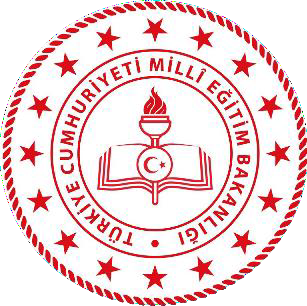 DENİZLİİL MİLLÎ EĞİTİM MÜDÜRLÜĞÜMÜZİK ALETLERİ YAPIM KURSUÖĞRENCİ SEÇME SINAVIBAŞVURU KILAVUZU2021MÜZİK ALETLERİ YAPIM KURSUBAŞVURU, ÖĞRENCİ SEÇME SINAVI UYGULAMASI VE SONUÇLARIN İLANI İLE İLGİLİ ÇALIŞMA TAKVİMİ*Başvuru şartlarını taşıyan öğrenciler, başvurularını Hakkı Dereköylü Güzel Sanatlar Lisesi’nde yapabileceklerdir.**Sınav; belirtilen tarihler içinde Hakkı Dereköylü Güzel Sanatlar Lisesi’nde yapılacaktır.   ***Hakkı Dereköylü Güzel Sanatlar Lisesi  Adres ve iletişim:   Gerzele  Mahallesi Hakkı Dereköylü Caddesi No:40 Merkezefendi/DENİZLİ – 0(258)3735169-    e- posta: 756275@meb.k12.trGENEL AÇIKLAMALARBu kılavuz, Denizli İl Millî Eğitim Müdürlüğünce ,Mesleki ve Teknik Eğitim Genel Müdürlüğü’ne bağlı olarak Denizli’de bulunan okullarda öğrenim gören ve mezun öğrenciler için açılacak Müzik Aletleri Yapım Kursu’na öğrenci seçimi ile ilgili usul ve esasları belirlemek üzere hazırlanmıştır.Öğrenci Seçme Sınavında uygulanacak Sınav Usul ve Esaslarının belirlenmesi ve duyurulması Denizli İl Millî Eğitim Müdürlüğünce yapılacaktır.KURS PROGRAMININ İÇERİĞİ VE SÜRESİKurs; MEB Hayat Boyu Öğrenme Genel Müdürlüğü tarafından hazırlanmış Müzik Aletleri Yapımı – Müzik Aletleri Temel İşlemcisi Modüler Programı esas alınarak uygulanacaktır. Programın toplam süresi; 392 saattir.KURS KONTENJANI2021-2022 Eğitim-Öğretim Yılında, Denizli İl Millî Eğitim Müdürlüğü tarafından ilan edilecek takvim dahilinde yürütülecek kurs için; Hali hazırda lise öğrenimi gören öğrenciler  veya mezun olmuş kişiler arasından alınacak başvurular doğrultusunda seçim yapılacak, 12 asil 6 yedek kursiyer/öğrenci belirlenecektir.BAŞVURU İŞLEMLERİBaşvurular; Çalışma Takviminde belirtilen tarihler arasında öğrenci veya velisi tarafından, öğrencinin Hakkı Dereköylü Güzel Sanatlar Lisesi müdürlüğü üzerinden EK-1 Form ile yapılacaktır.Bu işlemler yapılırken COVID-19 salgını kapsamında Ek-4’te belirtilen önlemler, okul yönetimince alınacaktır.Adaylar, sınava girmelerine engel teşkil edebilecek bir sağlık sorunlarının olup olmadığını başvuru sırasında mutlaka bildirmelidir. Bildirilmeyen sağlık sorunları ile ilgili sorumluluk, öğrenci velisine aittir.SINAV TARİHİNİN BİLDİRİLMESİSınav tarihleri; başvuruların alınmasından sonra Sınav Komisyonu tarafından yapılacak tasnifleme doğrultusunda belirlenecek ve adaylara özel iletişim kanalları (okul, e-posta, telefon araması) yoluyla bildirilecektir. Sınav; Hakkı Dereköylü Güzel Sanatlar Lisesi’nde’nde yapılacaktır.SINAV KOMİSYONUSınav komisyonu; 1 (bir) Millî Eğitim Bakanlığı Temsilcisi, Denizli Pamukkale Üniversitesi tarafından görevlendirilecek 1 (bir) alan uzmanı, İl Millî Eğitim Müdürlüğünce ilgili alanlardan görevlendirilecek 3 (üç) öğretmenden oluşacaktır.İhtiyaç duyulması durumunda özel eğitim ihtiyacı olan öğrencilerden tam zamanlı kaynaştırma/bütünleştirme yoluyla eğitim alacak olanların değerlendirilmesi için 1 (bir) rehberlik veya özel eğitim branş öğretmeni görevlendirmesi de yapılabilecektir.Ayrıca ihtiyaç duyulması hâlinde komisyona yardımcı olmak üzere değerlendirmeye katılmamak kaydıyla en fazla 10 (on) gözetmen öğretmen daha görevlendirilebilecektir. Sınavlarda İl Millî Eğitim Müdürlüğünce gerekli sağlık ve güvenlik tedbirlerinin alınması sağlanacaktır.ÖĞRENCİ SEÇME SINAVININ UYGULANMASIAdaylar, kendilerine bildirilmiş olan tarih ve saatte sınava gireceklerdir.COVID-19 salgını nedeniyle ortak kullanımdan dolayı risk oluşturabilecek malzemeleri(kalem, kalemtıraş, silgi) Beceri Sınavına girecek adayların kendilerinin getirmeleri gerekmektedir.İl Millî Eğitim Müdürlüğü; Öğrenci Seçme Sınavına gelen adaylara, kursa kesin kayıt hakkı kazanmaları durumunda kayıt için gerekli olan belgelerle ilgili bilgilendirme yapacaktır. Kesin Kayıt döneminde, istenilen kayıt belgelerinin getirilmemesi durumunda adayların kesin kayıtları yapılmayacaktır.Öğrenci Seçme Sınavları tamamlandıktan sonra adayların elde ettikleri puanlar Çalışma Takvimindebelirtilen süre içinde İl Millî Eğitim Müdürlüğü web sitesinden duyurulacaktır.BAŞARININ DEĞERLENDİRİLMESİ VE KURSA YERLEŞTİRME İŞLEMLERİDeğerlendirmeler, bölümler bazında Sınav Değerlendirme Ölçütlerine Ait Çizelge (Ek- 2) ile Sınav Değerlendirme Çizelgesi (Ek-3) doğrultusunda yapılacaktır.Sınavda 50 (elli) ve üzerinde puan alan adaylar başarılı sayılacaktır ve bu adaylar için Kurs Yerleştirme Sıralaması oluşturulacaktır. Bu sıralamaya göre; en yüksek puandan aşağıya doğru yapılan olacak şekilde, belirlenen kontenjan kadar aday kursa yerleştirilerek kayıt hakkı kazanacaktır.Asıl liste içinde boşluk oluşması durumunda yapılacak Ek Yerleştirme işlemleri de; yedek liste üzerinden, aynı esaslara göre gerçekleştirilecektir.SONUÇLARIN İLANISınav Komisyonu tarafından yapılacak yerleştirme işleminden sonra kayıt hakkı kazanan adaylar; Çalışma Takviminde belirtilen tarihte İl Millî Eğitim Müdürlüğü web sitesi üzerinden ilan edileceklerdir. Adaylara ayrıca bir bildirim yapılmayacaktır.KAYITLARIN YAPILMASIYerleştirme sonucunda kayıt hakkı kazanan adaylar, kesin kayıtlarını; kendilerinden istenen belgelerle birlikte Çalışma Takviminde bildirilen süre içinde, İl Millî Eğitim Müdürlüğünün koordinasyonunda yaptıracaklardır. Süresi içinde kesin kaydını yaptırmayan adaylar kayıt haklarını kaybedecek, bu suretle boşalan kontenjanlar için Ek Yerleştirme yapılacaktır.EK-1MÜZİK ALETLERİ YAPIM KURSU ÖĞRENCİ SEÇME SINAVI BAŞVURU FORMUİşlem Tarihi….. / ….. / 2021EK-2SINAV DEĞERLENDİRME ÖLÇÜTLERİ ÇİZELGESİEK-3SINAV DEĞERLENDİRME ÇİZELGESİSINAV KOMİSYONUEK-4ÖĞRENCİ SEÇME SINAVLARI YAPILIRKEN COVID-19 SALGINI SEBEBİYLE ALINACAK ÖNLEMLERGörevli personel el hijyenine, sosyal mesafeye ve maske/siperlikli maske kullanımına mutlaka uymalıdır.Okulun ve/veya işlem bürosunun girişinde el hijyeni için “El ve Cilt Dezenfektanı” bulundurulacak ve gelenlerin kullanması sağlanacaktır.Okula gelen veli ve/veya adaylar mutlaka maske kullanacaklar, maskesi olmayanlar okulaalınmayacaktır. İmkânlar dâhilinde okuldan maske verilecektir.Adayları, kendilerine bildirilen tarih ve saatte okula alınmaları sağlanacaktır.Beceri Sınavıyla ilgili bilgilenmek isteyen veliler için işlem bürosunun yakınında hazırlanacak bir sınıfta görevli personel (okul yöneticisi, öğretmen, rehber öğretmen) tarafından detaylı bilgilendirme yapılacaktır.Beceri Sınavı işlemlerini yürütmek üzere okulun giriş katında bir büro oluşturulacak ve “Beceri Sınavı İşlemleri Bürosu” olduğu en az A4 büyüklüğünde bir kâğıda yazılarak görülebilecek yerlere asılacaktır.Beceri Sınavı İşlemleri Bürosu’na veli ve/veya adayların ulaşması için yazılı yönlendirme yapılacak, imkânlar var ise okul girişinden itibaren yönlendirme işlemi için personel de görevlendirilecektir.Veli ve/veya adaylar, sosyal mesafe dikkate alınarak sıraya geçeceklerdir. Bireysel olarak yapılacak sınavlarda sınav salonuna her seferinde 1 (bir) aday alınacak, işlemi tamamlandıktan sonra sıradaki aday çağrılacaktır. Grup halinde yapılacak sınavlarda sosyal mesafeye dikkat edilerek adaylar arasında en az 1.5-2 metre mesafe bulunmasına dikkat edilecektir.Sınav alanlarına kullanılan ekipmanların aday ile teması halinde diğer aday sınava alınmadan önce dezenfekte edilmesi sağlanacaktır.Adaylar ile görevli personel/komisyon arasında en az 1.5-2 metre mesafe bulunmasına dikkatedilecektir.İşlemi biten adayların okuldan çıkışı için mümkünse giriş güzergâhının tersinde ayrı birgüzergâhtan çıkmaları sağlanacaktırİ L E T İ Ş İ MDenizli İl Millî Eğitim MüdürlüğüMesleki ve Teknik Eğitim Hizmetleri BölümüTelefon0 258 234 20 00 - 0 258 234 21 07Belgegeçer0 258 2342099E-Postameslekiegitim20@meb.gov.trSIRAYAPILACAK İŞLEMLERTARİHSorumlu Birim1Kurs programı içeriğinin ve başvuru şartlarının duyurulması06-17 Eylül 2021İl Milli Eğitim Müdürlüğü2Sınav komisyonunun oluşturulması13-17 Eylül 2021İl Milli Eğitim Müdürlüğü3Seçme sınavının yapılması20-24 Eylül 2021İl Milli Eğitim Müdürlüğü4Öğrenci kaydı27 Eylül – 01 Ekim 2021İl Milli Eğitim Müdürlüğü5Etkinlik uygulaması04 Ekim 2021İl Milli Eğitim MüdürlüğüÖĞRENCİ BİLGİLERİÖĞRENCİ BİLGİLERİTC KİMLİK NOADI SOYADIOKULUSINIFI / OKUL NOALANIDALIADRESİTELEFON NO.E-POSTA ADRESİVELİ BİLGİLERİVELİ BİLGİLERİTC KİMLİK NOADI SOYADIYAKINLIK DERECESİADRESİTELEFON NO.E-POSTA ADRESİ( ) Öğrencimin sınava girmesine ve sınavı kazanması durumunda kursa katılmasına izin veriyorum.( ) Öğrencimin sınava girmesine ve sınavı kazanması durumunda kursa katılmasına izin veriyorum.AdayAdı Soyadı İmzasıVeliAdı Soyadı İmzasıMüdür YardımcısıAdı Soyadı İmzasıBÖLÜMİÇERİKPUAN DEĞERİMÜZİKTek SesÇift Ses Melodik AlgıRitmik Algı25RESİMGörsel olarak verilen bir enstrümanın A4kağıdı üzerine karakalem çizimini yapmak25ATÖLYEVerilen ahşap malzemeyi, istenen formdaşekillendirmek50TOPLAMTOPLAM100S.NoADAY ÖĞRENCİADAY ÖĞRENCİMÜZİK(25)MÜZİK(25)MÜZİK(25)RESİM(25)RESİM(25)RESİM(25)ATÖLYE(50)ATÖLYE(50)ATÖLYE(50)TOPLAM (100)S.NoTC Kimlik NoAdı SoyadıTOPLAM (100)12345678910BaşkanÜyeÜyeÜyeÜye